Compound syntheses and purificationSynthesis of alexafluor-JK3/32 adduct (JK3/32-488):3-[(dimethylamino)methylidene)]-2,3-dihydro-1H-indol-2-one.3-[(dimethylamino)methylidene]-1-{(4-fluorophenyl)methyl]-2,3-dihydro-1H-indol-2-one.(3Z)-1-[(4-fluorophenyl)methyl]-3-({[4-(prop-2-yn-1-yloxy)phenyl]amino}methylidene)-2,3-dihydro-1H-indol-2-one (1191-146)Alexafluor-JK3/32-triazole (JK3/32-488):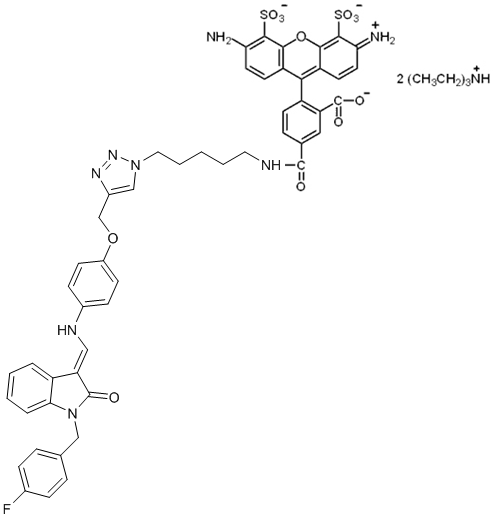 Synthesis of JK3/32:1-benzyl-3-[(dimethylamino)methylidene]-2,3-dihydro-1H-indol-2-one.1-benzyl-3-[(4-methoxyphenyl)aminomethylidene]-2,3-dihydro-1H-indol-2-one  (JK3/32)(3Z)-3-[(4-methoxyanilino)methylidene]-1-phenyl-1,3-dihydro-2H-indol-2-one (JK3-42)(3Z)-3-[(4-methoxyanilino)methylidene]-1,3-dihydro-2H-indol-2-one (JK3-38) (Z)-1-benzyl-3-(2-(4-methoxyphenyl)hydrazono)indolin-2-one (21-RS-7)  (Z)-1-benzyl-3-(2-phenylhydrazono)indolin-2-one (21-RS-8): (Z)-3-(2-(4-methoxyphenyl)hydrazono)-1-phenylindolin-2-one (21-RS-9):1-benzyl-3-(2-(3,4-dimethoxyphenyl)-2-oxoethyl)-3-hydroxyindolin-2-one (21-RS-11 (aka “R21”)):  1-benzyl-3-(2-(3,4-dimethoxyphenyl)-2-oxoethylidene)indolin-2-one (21-RS-17)(3Z)-1-benzyl-3-[(2-methoxyanilino)methylidene]-1,3-dihydro-2H-indol-2-one (1191-104)4-{[(Z)-(1-benzyl-2-oxo-1,2-dihydro-3H-indol-3-ylidene)methyl]amino}benzonitrile (1191-112)(3Z)-1-benzyl-6-fluoro-3-[(4-methoxyanilino)methylidene]-1,3-dihydro-2H-indol-2-one (1191-121)4-({(3Z)-5-fluoro-3-[(4-methoxyanilino)methylidene]-2-oxo-2,3-dihydro-1H-indol-1-yl}methyl)benzonitrile (1191-120)(3Z)-5-fluoro-1-[(4-fluorophenyl)methyl]-3-[(4-methoxyanilino)methylidene]-1,3-dihydro-2H-indol-2-one (1191-124) (3Z)-1-[(3,5-dimethyl-1,2-oxazol-4-yl)methyl]-3-[(4-methoxyanilino)methylidene]-1,3-dihydro-2H-indol-2-one (1191-106)(3Z)-3-[(4-methoxyanilino)methylidene]-1-(2-phenylethyl)-1,3-dihydro-2H-indol-2-one (1191-137)(3Z)-1-[(4-fluorophenyl)methyl]-3-[(4-methoxyanilino)methylidene]-1,3-dihydro-2H-indol-2-one (1191-140)(3Z)-3-[(4-fluoroanilino)methylidene]-1-[(4-fluorophenyl)methyl]-1,3-dihydro-2H-indol-2-one (1191-141)(3Z)-5-fluoro-3-[(anilino)methylidene]-1-[(4-fluorophenyl)methyl]-1,3-dihydro-2H-indol-2-one (1191-125)4-{[(Z)-(1-(4-fluoro)phenylmethyl-2-oxo-1,2-dihydro-5-fluoro-3H-indol-3-ylidene)methyl]amino}benzonitrile (1191-126)